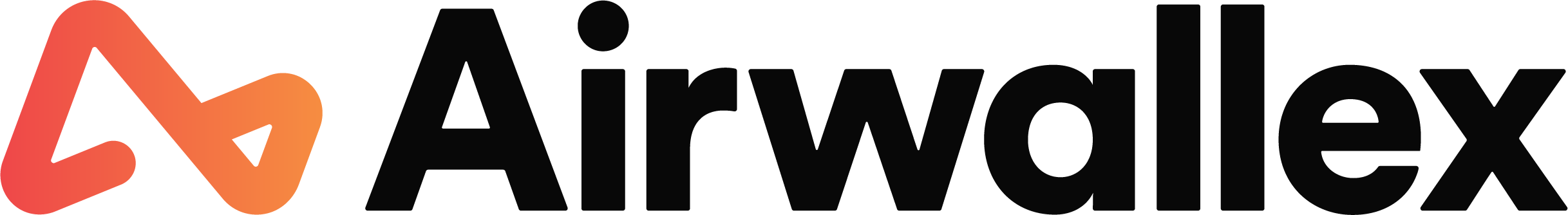 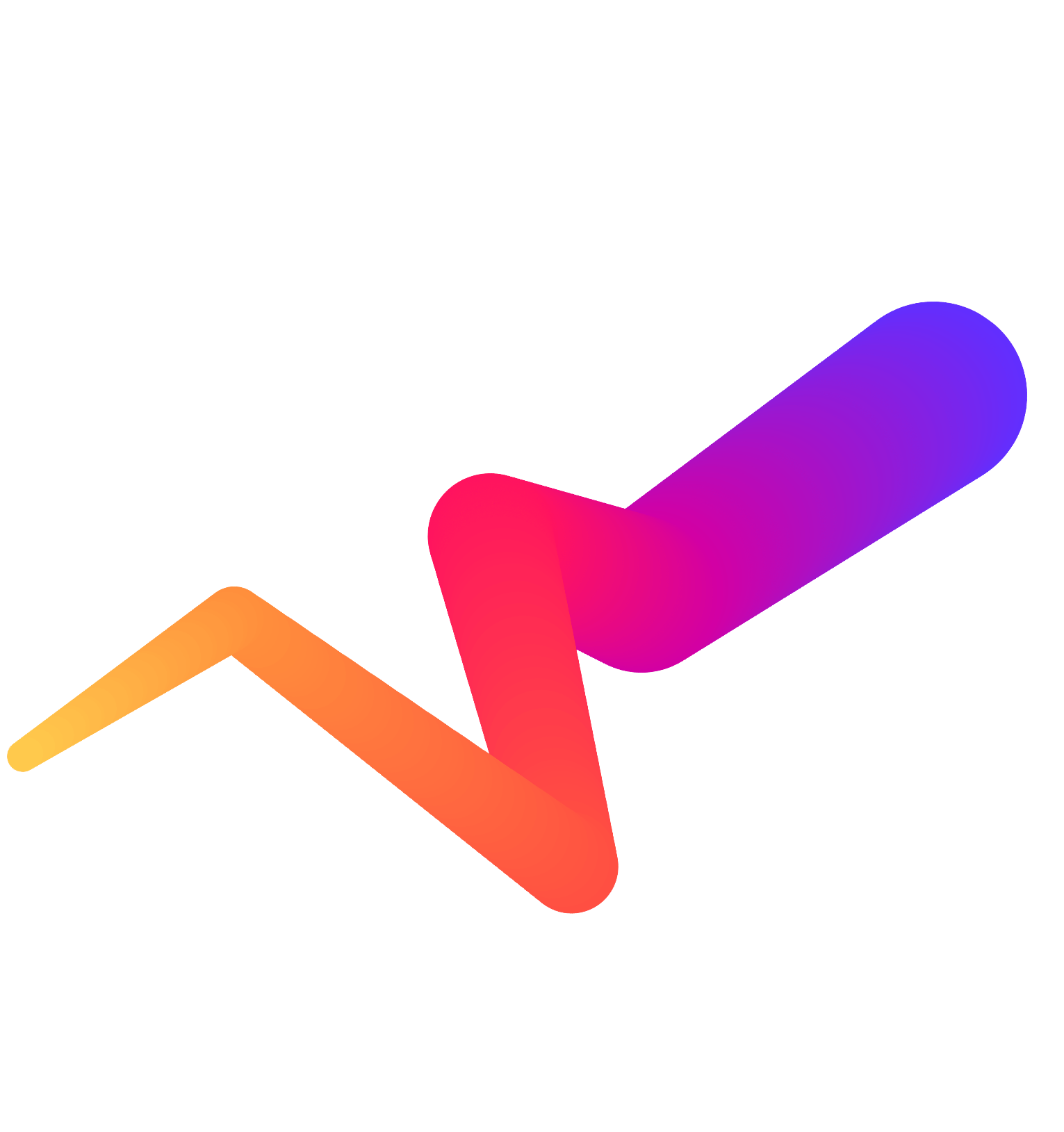 FI OnboardingFinancial Institution Onboarding Questionnaire (Operational Accounts)RefRequired InformationResponse1Basic Information1.1Legal Name of Institution1.2Incorporation Number and Place of Incorporation1.3Date of Incorporation1.4 License Number (e.g. Money Services license number)1.5Address of Registration & Postcode1.6Business Address & Postcode 1.7Main Business (or Nature of Business) & Industry1.8Registered Capital1.9Office Telephone1.10Website address1.11Are you Publicly Listed? If yes, please provide the name of the exchange where the institution is listed?1.12Do you issue Bearer Shares?2Business relationship with Airwallex and Business model2.1What is the intended relationship with Airwallex? Please describe in detail the products and services will be engaging with Airwallex2.2Please provide reason(s) for intended or performed transactions2.3Please provide details of your company’s business model and source of fund3Understanding Your Business3.1What year and where was your business first established?3.2How many office locations do your company have? (Please provide the address for each location)3.3Does your company have subsidiaries or branches in a country/countries other than where your institution is primarily registered and regulated? If yes, please specify the location of the subsidiaries or branches.3.4How many employees do your company have?(Please break this number down by location if relevant)3.5Does your company have any subsidiaries or branches operating in countries that are sanctioned by the United Nations (UN), United States Office of Foreign Assets Control (US OFAC) or European Union (EU) or own any assets or make any investments into the relevant countries? 3.6If yes, please specify the country, business information, percentage of revenue generated from the aforesaid relevant countries when compared to your company’s overall revenue.3.7Does your company have any subsidiaries or branches operating in countries that are classified as high risk and non-cooperative jurisdiction by Financial Actions Task Force (FATF)?3.8If yes, please specify the country, business information, percentage of revenue generated from the aforesaid relevant countries when compared to the company’s overall revenue? 3.9What type of products and services does your company provide to your customers?3.10Does your company use one or more third parties to provide licensed or regulated services?3.11If yes to 3.10, please describe the function and nature of the third parties. What type of roles are they acting on behalf of you?3.12Please provide the consumer base of your agents referred to in 3.10 (who are their consumers and where are they based?）3.13How many customers does your company currently have?3.14     Please provide the breakdown of customers who have accessed your products and services over the past 12 months:by risk rating e.g. percentage that are high, medium or lowby description of merchant industry type/ categoryby trade volumes which merchant categories are your biggest traders and smallest traders?delivery method (e.g. physical branch, online)3.15                    Please provide the top 10 countries your customer(s) domiciled in?3.16               Can you provide the average size and number of transactions of your customers in a month?3.17     Please provide the anticipated monthly turnover and number of transactions conducted via Airwallex.Please provide the anticipated monthly turnover and number of transactions conducted via Airwallex.3.18     Does your company on-board customers non face-to-face (i.e over the internet, phone, etc.)? If yes, under what scenarios will onboarding of non-face to face customers be allowed?(Please also provide the approximate % of customers onboarded face to face vs non face to face)3.19          Does your company have any customers who are financial institutions including but not limited to banks, money service businesses and payment services providers?(If yes, please provide the details of these customers)3.20     Do you accept physical cash from your customers?(If yes, please describe the process)Completed by:                    Approved by: Designation:           Designation:           Signature:  Date:      Signature:        Date: